Neformaliojo švietimo tvarkaraštis 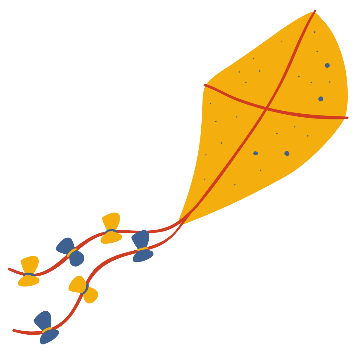 2023-2024 m. m. 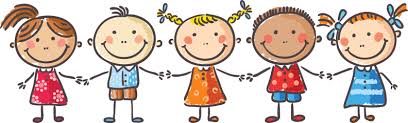 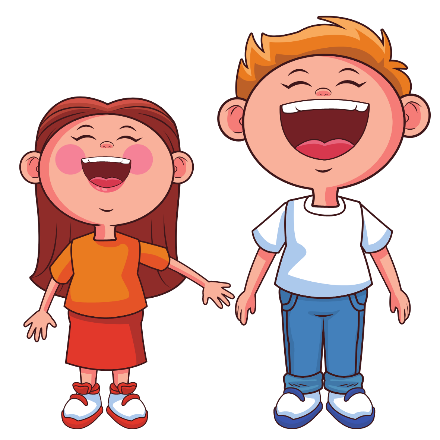 Programos pavadinimasKlasėsSavaitės dienaLaikasNU programos  mokytojasMuzikos būrelisPIRMADIENIS15:00-16:20Akvilė Greičiūnaitė-RakickienėMenų būrelis1-4 kl.PIRMADIENIS14:05-14:45Laima LaiševcevienėFloristika ir dekoravimas (NVŠ)5-10 kl.PIRMADIENIS18:00-20:00Daiva Stankaitienė„Pagauk vėją“ (JGC)5,6,8,9 klPIRMADIENIS14:45-17:00Rima ŠimkuvienėTeatro būrelis „Stop kadras“5-10 kl.ANTRADIENIS18:00-18:4018:40:19:20Justė RinevienėDaiva VilcinėFotografijos būrelis5-10 kl.ANTRADIENIS15:00-15:40Giedrė Gabšienė„Pagauk vėją“ (JGC)2,4,7,6 kl.ANTRADIENIS14:45-17:00Rima ŠimkuvienėMeno kūrybinės dirbtuvės5-10 kl.TREČIADIENIS18:00-18:40Daiva  StankaitienėMenų būrelis1-4 kl.TREČIADIENIS14:05-14:45Laima LaiševcevienėSTEAM: Kurkime ir pažinkime kartu“ (NVŠ)1-4 kl.TREČIADIENIS18:00-20:00Airina ŠulskienėInformacinių technologijų būrelis„IKT žiniukai“5-10 kl.TREČIADIENIS18:00-18:40Jovita Petrauskienė„Pagauk vėją“ (JGC)5,,6,8,9 klTREČIADIENIS14:45-17:00Rima ŠimkuvienėSTEAM būrelis „Maisto inžinerija“5-10 kl.TREČIADIENIS18:00:19:20Asta AbromavičienėSporto būrelis5-10 kl.KETVIRTADIENIS18:00-18:40Eduardas BakševičiusInformacinių technologijų būrelis1-4 kl.KETVIRTADIENIS18:00-18:40Saulius DovydaitisDailės būrelis5-10 kl.KETVIRTADIENIS19:20-20:00Asta Abromavičienė„Pagauk vėją“ (JGC)2,4,7,6 klKETVIRTADIENIS14:45-17:00Rima ŠimkuvienėGyvūnų globotojų būrelis5-10 kl.KETVIRTADIENIS16:00-17:00Rasa Beniušienė